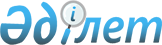 О внесении изменений и дополнений в решение от 26 декабря 2008 года        № 14/4-IV "О районном бюджете на 2009 год"
					
			Утративший силу
			
			
		
					Решение Шемонаихинского районного маслихата Восточно-Казахстанской области от 24 июля 2009 года N 20/5-IV. Зарегистрировано управлением юстиции Шемонаихинского района Департамента юстиции Восточно-Казахстанской области 4 августа 2009 года за N 5-19-101. Прекращено действие по истечении срока, на который решение было принято, письмо Шемонаихинского районного маслихата от 15 января 2010 года № 26

      Сноска. Прекращено действие по истечении срока, на который решение было принято, (письмо Шемонаихинского районного маслихата от 15.01.2010 № 26).      

 В соответствии со статьей 109 Бюджетного кодекса Республики Казахстан, подпунктом 1) пункта 1 статьи 6 Закона Республики Казахстан от 23 января 2001 года № 148-II «О местном государственном управлении и самоуправлении в Республике Казахстан», решением Восточно-Казахстанского областного маслихата от 14 июля 2009 года № 14/179-IV «О внесении изменений и дополнений в решение от 19 декабря 2008 года № 10/129-IV «Об областном бюджете на 2009 год» (зарегистрировано в Реестре государственной регистрации нормативных правовых актов за № 2509), Шемонаихинский районный маслихат РЕШИЛ:



      1. Внести в решение Шемонаихинского районного маслихата от 26 декабря 2008 года № 14/4-IV «О районном бюджете на 2009 год» (зарегистрировано в Реестре государственной регистрации нормативных правовых актов за № 5-19-88, опубликовано в газете «Уба-Информ» от 16 января 2009 года № 3), с внесенными изменениями и дополнениями решением от 13 февраля 2009 года № 16/2-IV «О внесении изменений и дополнений в решение от 26 декабря 2008 года № 14/4-IV «О районном бюджете на 2009 год» (зарегистрировано в Реестре государственной регистрации нормативных правовых актов за № 5-19-92, опубликовано в газете «Уба-Информ» от 27 февраля 2009 года № 9); решением от 21 апреля 2009 года № 18/2-IV «О внесении изменений и дополнений в решение от 26 декабря 2008 года № 14/4-IV «О районном бюджете на 2009 год» (зарегистрировано в Реестре государственной регистрации нормативных правовых актов за № 5-19-96, опубликовано в газете «Уба-Информ» от 22 мая 2009 года № 21) следующие изменения и дополнения:



      1) пункт 1 изложить в следующей редакции:

      «1. Утвердить районный бюджет на 2009 год согласно приложения 1 в следующих объемах:

      1) доходы – 2 041 490,7 тысяч тенге, в том числе по:

      налоговым поступлениям – 726 368 тысяч тенге;

      неналоговым поступлениям – 4 801 тысяч тенге;

      поступлениям от продажи основного капитала – 30 778 тысяч тенге;

      поступлениям трансфертов – 1 279 543,7 тысяч тенге;

      2) затраты – 2 073 734,4 тысяч тенге;

      3) чистое бюджетное кредитование – 0 тысяч тенге;

      4) сальдо по операциям с финансовыми активами – 6000 тысяч тенге, в том числе:

      приобретение финансовых активов -6000 тысяч тенге;

      поступления от продажи финансовых активов государства – 0 тысяч тенге;

      5) дефицит бюджета- -38 243,7 тысяч тенге;

      6) финансирование дефицита – 38 243,7 тысяч тенге».



      2. В пункте 7:

      в подпункте 1) цифры «60 000» заменить цифрами «17 000»;

      в подпункте 5) цифры «3 866» заменить цифрами «3 554»;

      в подпункте 6) цифры «750» заменить цифрами «720»;

      в подпункте 10) цифры «20 000» заменить цифрами «18 010»;

      в подпункте 11) цифры «28 000» заменить цифрами «25 200».



      3. Пункт 8 изложить в следующей редакции:

      «Утвердить резерв местного исполнительного органа района на 2009 год в сумме 11 656 тысяч тенге, в том числе:

      чрезвычайный резерв - 5 828 тысяч тенге;

      резерв на неотложные затраты- 4 828 тысяч тенге;

      резерв на исполнение обязательств по решению судов - 1000 тысяч тенге».



      4. Приложения 1, 4, 6, 8, 10, 13 изложить в новой редакции согласно приложениям 1, 2, 3, 4, 5, 6 к настоящему решению.



      5. Дополнить приложениями 14, 15 согласно приложениям 7, 8 к настоящему решению.



      6. Настоящее решение вводится в действие с 1 января 2009 года.      Председатель сессии

      Секретарь Шемонаихинского

      районного маслихата                             А. БАЯНДИНОВ

Приложение 1

к решению Шемонаихинского

районного маслихата

от 24 июля 2009 года № 20/5-IVПриложение 1

к решению Шемонаихинского

районного маслихата

от 26 декабря 2008 года № 14/4-IV

Приложение 2

к решению Шемонаихинского

районного маслихата

от 24 июля 2009 года № 20/5-IVПриложение 4

к решению Шемонаихинского

районного маслихата

от 26 декабря 2008 года № 14/4-IV Затраты на функционирование аппарата акима района в городе,

города районного значения, поселка, аула (села), аульного

(сельского) округа

Приложение 3

к решению Шемонаихинского

районного маслихата

от 24 июля 2009 года № 20/5-IVПриложение 6

к решению Шемонаихинского

районного маслихата

от 26 декабря 2008 года № 14/4-IV Затраты на оказание социальной помощи нуждающимся

гражданам на дому

Приложение 4

к решению Шемонаихинского

районного маслихата

от 24 июля 2009 года № 20/5-IVПриложение 8

к решению Шемонаихинского

районного маслихата

от 26 декабря 2008 года № 14/4-IV Затраты на обеспечение санитарии населенных пунктов

Приложение 5

к решению Шемонаихинского

районного маслихата

от 24 июля 2009 года № 20/5-IVПриложение 10

к решению Шемонаихинского

районного маслихата

от 26 декабря 2008 года № 14/4-IV Затраты на обеспечение функционирования автомобильных дорог в

городах районного значения, поселках, аулах (селах), аульных

(сельских) округах

Приложение 6

к решению Шемонаихинского

районного маслихата

от 24 июля 2009 года № 20/5-IVПриложение 13

к решению Шемонаихинского

районного маслихата

от 26 декабря 2008 года № 14/4-IV Ремонт инженерно-коммуникационной инфраструктуры и

благоустройство населенных пунктов в рамках реализации

стратегии региональной занятости и переподготовки кадров:

Приложение 7

к решению Шемонаихинского

районного маслихата

от 24 июля 2009 года № 20/5-IVПриложение 14

к решению Шемонаихинского

районного маслихата

от 26 декабря 2008 года № 14/4-IV Затраты на благоустройство и озеленение населенных пунктов

Приложение 8

к решению Шемонаихинского

районного маслихата

от 24 июля 2009 года № 20/5-IVПриложение 15

к решению Шемонаихинского

районного маслихата

от 26 декабря 2008 года № 14/4-IV Ремонт и содержание автомобильных дорог населенных пунктов в

рамках реализации стратегии региональной занятости и

переподготовки кадров
					© 2012. РГП на ПХВ «Институт законодательства и правовой информации Республики Казахстан» Министерства юстиции Республики Казахстан
				КатегорияКатегорияКатегорияКатегорияКатегорияСумма

(тысяч

тенге)
КлассКлассКлассКлассПодклассПодклассПодклассСпецификаСпецификаНаименование доходов
1. ПОСТУПЛЕНИЯ2041490,7ДОХОДЫ7619471НАЛОГОВЫЕ ПОСТУПЛЕНИЯ7263681Подоходный налог2532392Индивидуальный подоходный налог2532391Индивидуальный подоходный налог с

доходов, облагаемых у источника

выплаты2031722Индивидуальный подоходный налог с

доходов, не облагаемых у источника

выплаты409373Индивидуальный подоходный налог с

физических лиц, осуществляющих

деятельность по разовым талонам90004Индивидуальный подоходный налог с

доходов иностранных граждан,

облагаемых у источника выплаты1303Социальный налог1909001Социальный налог1909001Социальный налог1909004Налоги на собственность2236771Налоги на имущество1531081Налог на имущество юридических лиц

и индивидуальных предпринимателей1451082Налог на имущество физических лиц80003Земельный налог262901Земельный налог с физических лиц на

земли сельскохозяйственного назначения40002Земельный налог с физических лиц на

земли населенных пунктов8503Земельный налог на земли

промышленности, транспорта, связи,

обороны и иногонесельско

хозяйственного назначения52007Земельный налог с юридических лиц и

индивидуальных предпринимателей,

частных нотариусов и адвокатов на

земли сельскохозяйственного назначения2408Земельный налог с юридических лиц,

индивидуальных предпринимателей,

частных нотариусов и адвокатов на

земли населенных пунктов160004Налог на транспортные средства375021Налог на транспортные средства с

юридических лиц92842Налог на транспортные средства с

физических лиц282185Единый земельный налог67771Единый земельный налог67775Внутренние налоги на товары, работы и

услуги516822Акцизы156196Бензин (за исключением авиационного)

реализуемый юридическими и физическими

лицами в розницу, а также используемый

на собственные производственные нужды133897Дизельное топливо, реализуемое

юридическими и физическими лицами в

розницу, а также используемое на

собственные производственные нужды2233Поступления за использование

природных и других ресурсов4300015Плата за пользование земельными

участками430004Сборы за ведение предпринимательской

и профессиональной деятельности71211Сбор за государственную регистрацию

индивидуальных предпринимателей12272Лицензионный сбор за право занятия

отдельными видами деятельности8913Сбор за государственную регистрацию

юридических лиц и учетную регистрацию

филиалов и представительств, а также

их перерегистрацию2095Сбор за государственную регистрацию

залога движимого имущества и ипотеки

судна или строящего судна14514Сбор за государственную регистрацию

транспортных средств, а также их

перерегистрацию45818Сбор за государственную регистрацию

прав на недвижимое имущество и сделок

с ним280020Плата за размещение наружной

(визуальной) рекламы в полосе отвода

автомобильных дорог общего пользования

местного значения и в населенных

пунктах13918Обязательные платежи, взимаемые за

совершение юридически значимых

действий и (или) выдачу документов

уполномоченными на то

государственными органами или

должностными лицами68701Государственная пошлина68702Государственная пошлина, взимаемая с

подаваемых в суд исковых заявлений,

заявлений особого искового

производства, заявлений (жалоб) по

делам особого производства, заявлений

о вынесении судебного приказа,

заявлений о выдаче дубликата

исполнительного листа, заявлений о

выдаче исполнительных листов на

принудительное исполнение решений

третейских (арбитражных) судов и

иностранных судов, заявлений о

повторной выдаче копий судебных актов, исполнительных листов и иных

документов, за исключением

государственной пошлины с подаваемых

в суд исковых заявлений к

государственным учреждениям43844Государственная пошлина, взимаемая за

регистрацию актов гражданского

состояния, а также за выдачу гражданам

справок и повторных свидетельств о

регистрации актов гражданского

состояния и свидетельств в связи с

изменением, дополнением и

восстановлением записей актов

гражданского состояния11035Государственная пошлина, взимаемая за

оформление документов на право выезда

за границу на постоянное место

жительства и приглашение в Республику

Казахстан лиц из других государств, а

также за внесение изменений в эти

документы7706Государственная пошлина, взимаемая за

выдачу на территории Республики

Казахстан визы к паспортам иностранцев

и лиц без гражданства или заменяющим

их документам на право выезда из

Республики Казахстан и въезда в

Республику Казахстан77Государственная пошлина, взимаемая за

оформление документов о приобретении

гражданства Республики Казахстан,

восстановлении гражданства Республики

Казахстан и прекращении гражданства

Республики Казахстан808Государственная пошлина, взимаемая за

регистрацию места жительства3159Государственная пошлина, взимаемая за

выдачу удостоверения охотника и его

ежегодную регистрацию2110Государственная пошлина, взимаемая за

регистрацию и перерегистрацию каждой

единицы гражданского, служебного

оружия физических и юридических лиц

( за исключением холодного

охотничьего, сигнального,

огнестрельного бесствольного,

механических распылителей, аэрозольных

и других устройств, снаряженных

слезоточивыми или раздражающими

веществами, пневматического оружия с

дульной энергией не более 7,5 Дж и

калибра до 4,5 мм включительно)7012Государственная пошлина за выдачу

разрешений на хранение или хранение и

ношение, транспортировку, ввоз на

территорию Республики Казахстан и

вывоз из Республики Казахстан оружия

и патронов к нему1202HЕHАЛОГОВЫЕ ПОСТУПЛЕHИЯ48011Доходы от государственной

собственности39015Доходы от аренды имущества,

находящегося в государственной

собственности190104Доходы от аренды имущества,

находящегося в коммунальной

собственности19019Прочие доходы от государственной

собственности200007Поступления от реализации бесхозного

имущества, имущества безвозмездно

перешедшего в установленном порядке в

коммунальную собственность,

безнадзорных животных, находок, а

также имущества, перешедшего по праву

наследования к государству20006Прочие неналоговые поступления9001Прочие неналоговые поступления9009Другие неналоговые поступления в местный бюджет9003ПОСТУПЛЕНИЯ ОТ ПРОДАЖИ ОСНОВНОГО

КАПИТАЛА307783Продажа земли и нематериальных

активов272781Продажа земли2727801Поступления от продажи земельных

участков272782Продажа нематериальных активов350002Плата за продажу права аренды

земельных участков35004ПОСТУПЛЕНИЯ ТРАНСФЕРТОВ1279543,72Трансферты из вышестоящих органов

государственного управления1279543,72Трансферты из областного бюджета1279543,71Целевые текущие трансферты487854,72Целевые трансферты на развитие170003Субвенции774689Функциональная группаФункциональная группаФункциональная группаФункциональная группаФункциональная группаФункциональная группаСумма

(тысяч

тенге)ПодфункцияПодфункцияПодфункцияПодфункцияПодфункцияСумма

(тысяч

тенге)УчреждениеУчреждениеУчреждениеУчреждениеСумма

(тысяч

тенге)ПрограммаПрограммаПрограммаСумма

(тысяч

тенге)ПодпрограммаПодпрограммаСумма

(тысяч

тенге)НаименованиеСумма

(тысяч

тенге)Затраты2073734,401
Государственные услуги общего

характера141698,31
Представительные,

исполнительные и другие

органы, выполняющие общие

функции государственного

управления120508112Аппарат маслихата района

(города областного значения)10068001Обеспечение деятельности

маслихата района (города

областного значения)10068003Аппараты местных органов9404007Повышение квалификации

государственных служащих535100Депутатская деятельность129122Аппарат акима района (города

областного значения)38823001Обеспечение деятельности акима

района (города областного

значения)37738003Аппараты местных органов36528007Повышение квалификации

государственных служащих300009Материально-техническое

оснащение государственных

органов910002Создание информационных систем1085123Аппарат акима района в городе,

города районного значения,

поселка, аула (села), аульного

(сельского) округа71617001Функционирование аппарата акима

района в городе, города

районного значения, поселка,

аула (села), аульного

(сельского) округа71617003Аппараты местных органов70788007Повышение квалификации

государственных служащих8292
Финансовая деятельность14180,3452Отдел финансов района (города

областного значения)14180,3001Обеспечение деятельности Отдела

финансов11878003Аппараты местных органов11769007Повышение квалификации

государственных служащих109002Создание информационных систем150003Проведение оценки имущества в

целях налогообложения281011Учет, хранение, оценка и

реализация имущества,

поступившего в коммунальную

собственность1871,35
Планирование и статистическая

деятельность7010453Отдел экономики и бюджетного

планирования района (города

областного значения)7010001Обеспечение деятельности Отдела

экономики и бюджетного

планирования7010003Аппараты местных органов6745007Повышение квалификации

государственных служащих26502
Оборона83071
Военные нужды5985122Аппарат акима района (города

областного значения)5985005Мероприятия в рамках исполнения

всеобщей воинской обязанности59852
Организация работы по

чрезвычайным ситуациям2322122Аппарат акима района (города

областного значения)2322006Предупреждение и ликвидация

чрезвычайных ситуаций масштаба

района (города областного

значения)2322100Мероприятия по предупреждению и

ликвидации чрезвычайных ситуаций232203
Общественный порядок,

безопасность, правовая,

судебная, уголовно-

исполнительная деятельность14781
Правоохранительная

деятельность1478458Отдел жилищно-коммунального

хозяйства, пассажирского

транспорта и автомобильных дорог

района (города областного

значения)1478021Обеспечение безопасности

дорожного движения в населенных

пунктах147804
Образование10241571
Дошкольное воспитание и

обучение31333123Аппарат акима района в городе,

города районного значения,

поселка, аула (села), аульного

(сельского ) округа31333004Поддержка организаций

дошкольного воспитания и

обучения313332
Начальное, основное среднее и

общее среднее образование974033123Аппарат акима района в городе,

города районного значения,

поселка, аула (cела), аульного

(сельского) округа383005Организация бесплатного подвоза

учащихся до школы и обратно в

аульной (сельской) местности383464Отдел образования района

(города областного значения)973650003Общеобразовательное обучение933238102Вечерние (сменные)

общеобразовательные школы20810105Школы, гимназии, лицеи,

профильные школы начального,

основного среднего и общего

среднего образования,

школы-детские сады912428006Дополнительное образование для

детей39742010Внедрение новых технологий

обучения в государственной

системе образования за счет

целевых трансфертов из

республиканского бюджета6709
Прочие услуги в области

образования18791464Отдел образования района (города

областного значения)18491001Обеспечение деятельности отдела

образования8833003Аппараты местных органов8670007Повышение квалификации

государственных служащих163005Приобретение и доставка

учебников, учебно-методических

комплексов для государственных

учреждений образования района

(города областного значения)8541007Проведение школьных олимпиад,

внешкольных мероприятий и

конкурсов районного (городского)

масштаба1117467Отдел строительства района

(города областного значения)300037Строительство и реконструкция

объектов образования300015За счет средств местного бюджета30006
Социальная помощь и

социальное обеспечение1605822
Социальная помощь138554123Аппарат акима района в городе,

города районного значения,

поселка, аула (села), аульного

(сельского) округа17221003Оказание социальной помощи

нуждающимся гражданам на дому17221451Отдел занятости и социальных

программ района (города

областного значения)121336002Программа занятости44038100Общественные работы27026101Профессиональная подготовка и

переподготовка безработных2907102Дополнительные меры по

социальной защите граждан в

сфере занятости населения2427103Расширение программы социальных

рабочих мест и молодежной

практики за счет целевых текущих

трансфертов из республиканского

бюджета11678004Оказание социальной помощи на

приобретение топлива

специалистам здравоохранения,

образования, социального

обеспечения, культуры и спорта в

сельской местности в

соответствии с законодательством

Республики Казахстан2655005Государственная адресная

социальная помощь15594011За счет трансфертов из

республиканского бюджета1938015За счет средств местного бюджета13656006Жилищная помощь11437007Социальная помощь отдельным

категориям нуждающихся граждан

по решениям местных

представительных органов35323010Материальное обеспечение

детей-инвалидов, воспитывающихся

и обучающихся на дому5800016Государственные пособия на детей

до 18 лет5247011За счет трансфертов из

республиканского бюджета853015За счет средств местного бюджета4394017Обеспечение нуждающихся

инвалидов обязательными

гигиеническими средствами и

предоставление услуг

специалистами жестового языка,

индивидуальными помощниками в

соответствии с индивидуальной

программой реабилитации инвалида12399
Прочие услуги в области

социальной помощи и

социального обеспечения22028451Отдел занятости и социальных

программ района (города

областного значения)22025001Обеспечение деятельности отдела

занятости и социальных программ21125003Аппараты местных органов20264007Повышение квалификации

государственных служащих515009Материально-техническое

оснащение государственных

органов346011Оплата услуг по зачислению,

выплате и доставке пособий и

других социальных выплат90307
Жилищно-коммунальное

хозяйство3228191
Жилищное хозяйство44560458Отдел жилищно-коммунального

хозяйства, пассажирского

транспорта и автомобильных дорог

района (города областного

значения)43210003Организация сохранения

государственного жилищного фонда43210467Отдел строительства района

(города областного значения)1350003Строительство и (или)

приобретение жилья

государственного коммунального

жилищного фонда1350015За счет средств местного бюджета13502
Коммунальное хозяйство259852123Аппарат акима района в городе,

города районного значения,

поселка, аула (села), аульного

(сельского) округа242852015Ремонт

инженерно-коммуникационной

инфраструктуры и благоустройство

населенных пунктов в рамках

реализации стратегии

региональной занятости и

переподготовки кадров242852027За счет трансфертов из

республиканского бюджета212841029За счет средств бюджета района

(города областного значения)30011467Отдел строительства района

(города областного значения)17000006Развитие системы водоснабжения17000015За счет средств местного бюджета170003
Благоустройство населенных

пунктов18407123Аппарат акима района в городе,

города районного значения,

поселка, аула (села), аульного

(сельского) округа18407008Освещение улиц населенных

пунктов10559009Обеспечение санитарии населенных

пунктов6043010Содержание мест захоронений и

погребение безродных860011Благоустройство и озеленение

населенных пунктов94508
Культура, спорт, туризм и

информационное пространство777431
Деятельность в области

культуры22112455Отдел культуры и развития языков

района (города областного

значения)22112003Поддержка культурно-досуговой

работы221122
Спорт9769465Отдел физической культуры и

спорта района (города областного

значения4920005Развитие массового спорта и

национальных видов спорта1929006Проведение спортивных

соревнований на районном (города

областного значения) уровне918007Подготовка и участие членов

сборных команд района (города

областного значения) по

различным видам спорта на

областных спортивных

соревнованиях2073467Отдел строительства района

(города областного значения)4849008Развитие объектов спорта4849015За счет средств местного бюджета48493
Информационное пространство23110455Отдел культуры и развития языков

района (города областного

значения)19300006Функционирование районных

(городских) библиотек15387007Развитие государственного языка

и других языков народов

Казахстана3913456Отдел внутренней политики района

(города областного значения)3810002Проведение государственной

информационной политики через

средства массовой информации3810100Проведение государственной

информационной политики через

газеты и журналы38109
Прочие услуги по организации

культуры, спорта, туризма и

информационного пространства22752455Отдел культуры и развития языков

района (города областного

значения)6333001Обеспечение деятельности отдела

культуры и развития языков6333003Аппараты местных органов6171007Повышение квалификации

государственных служащих162456Отдел внутренней политики района

(города областного значения)10346001Обеспечение деятельности отдела

внутренней политики8352003Аппараты местных органов8237007Повышение квалификации

государственных служащих115003Реализация региональных программ

в сфере молодежной политики1994465Отдел физической культуры и

спорта района (города областного

значения)6073001Обеспечение деятельности отдела

физической культуры и спорта6073003Аппараты местных органов607310
Сельское, водное, лесное,

рыбное хозяйство, особо

охраняемые природные

территории, охрана окружающей

среды и животного мира,

земельные отношения15545,71
Сельское хозяйство10629,7453Отдел экономики и бюджетного

планирования района (города

областного значения)3653,7099Реализация мер социальной

поддержки специалистов

социальной сферы сельских

населенных пунктов за счет

целевого трансферта из

республиканского бюджета3653,7462Отдел сельского хозяйства района

(города областного значения)6976001Обеспечение деятельности отдела

сельского хозяйства6976003Аппараты местных органов6898007Повышение квалификации

государственных служащих786
Земельные отношения4916463Отдел земельных отношений района

(города областного значения)4916001Обеспечение деятельности отдела

земельных отношений4876003Аппараты местных органов4824007Повышение квалификации

государственных служащих52006Землеустройство, проводимое при

установлении границ городов

районного значения, районов в

городе, поселков, аулов (сел),

аульных (сельских) округов4011
Промышленность,

архитектурная,

градостроительная и

строительная деятельность95882
Архитектурная,

градостроительная и

строительная деятельность9588467Отдел строительства района

(города областного значения)5319001Обеспечение деятельности отдела

строительства5319003Аппараты местных органов5076007Повышение квалификации

государственных служащих243468Отдел архитектуры и

градостроительства района

(города областного значения)4269001Обеспечение деятельности отдела

архитектуры и градостроительства4269003Аппараты местных органов4116007Повышение квалификации

государственных служащих15312
Транспорт и коммуникации2894131
Автомобильный транспорт81550123Аппарат акима района в городе,

города районного значения,

поселка, аула (села), аульного

(сельского) округа70250013Обеспечение функционирования

автомобильных дорог в городах

районного значения, поселках,

аулах (селах), аульных

(сельских) округах23546015За счет средств местного бюджета23546020Ремонт и содержание

автомобильных дорог населенных

пунктов в рамках реализации

стратегии региональной занятости

и переподготовки кадров46704027За счет трансфертов из

республиканского бюджета39215029За счет средств бюджета района

(города областного значения)7489458Отдел жилищно-коммунального

хозяйства, пассажирского

транспорта и автомобильных дорог

района (города областного

значения)11300023Обеспечение функционирования

автомобильных дорог11300015За счет средств местного бюджета113009
Прочие услуги в сфере

транспорта и коммуникаций207863458Отдел жилищно-коммунального

хозяйства, пассажирского

транспорта и автомобильных дорог

района (города областного

значения)207863008Ремонт и содержание

автомобильных дорог районного

значения, улиц городов и

населенных пунктов в рамках

реализации стратегии

региональной занятости и

переподготовки кадров207863027За счет трансфертов из

республиканского бюджета140993029За счет средств бюджета района

(города областного значения)6687013
Прочие217743
Поддержка предпринимательской

деятельности и защита

конкуренции4447469Отдел предпринимательства района

(города областного значения)4447001Обеспечение деятельности отдела

предпринимательства4447003Аппараты местных органов4297007Повышение квалификации

государственных служащих1509
Прочие17327452Отдел финансов района (города

областного значения)11656012Резерв местного исполнительного

органа района (города областного

значения)11656100Чрезвычайный резерв местного

исполнительного органа района

(города областного значения) для

ликвидации чрезвычайных ситуаций

природного и техногенного

характера на территории района

(города областного значения)5828101Резерв местного исполнительного

органа района (города областного

значения) на неотложные затраты4828102Резерв местного исполнительного

органа района (города областного

значения) на исполнение

обязательств по решениям судов1000458Отдел жилищно-коммунального

хозяйства, пассажирского

транспорта и автомобильных дорог

района (города областного

значения)5671001Обеспечение деятельности отдела

жилищно-коммунального хозяйства,

пассажирского транспорта и

автомобильных дорог5671003Аппараты местных органов567115
Трансферты629,41
Трансферты629,4452Отдел финансов района (города

областного значения)629,4006Возврат неиспользованных

(недоиспользованных) целевых

трансфертов629,4III. Чистое бюджетное

кредитование0IV. Сальдо по операциям с

финансовыми активами6000Приобретение финансовых

активов600013
Прочие60009Прочие6000452Отдел финансов района (города

областного значения)6000014Формирование или увеличение

уставного капитала юридических

лиц6000Поступления от продажи

финансовых активов

государства0V. Дефицит (профицит) бюджета-38243,7VI. Финансирование дефицита

(использование профицита)

бюджета38243,7№

п/

п
Наименование
программа

123 001 003
программа

123 001 007
1ГУ "Аппарат акима города Шемонаиха"124262262ГУ "Аппарат аким п. Первомайский"84271423ГУ "Аппарат акима п. Усть-Таловка"75701054ГУ "Аппарат акима Вавилонского

сельского округа"5646205ГУ "Аппарат акима Волчанского

сельского округа"5137316ГУ "Аппарат акима Верх-Убинского

сельского округа"516507ГУ "Аппарат акима Выдрихинского

сельского округа"5009718ГУ "Аппарат акима Разинского

сельского округа"5267249ГУ "Аппарат акима Зевакинского

сельского округа"501614610ГУ "Аппарат акима Октябрьского

сельского округа"47133711ГУ "Аппарат акима Каменевского

сельского округа"641227ИТОГО70788829№

п/

п
Наименование
программа

123 003 000
1ГУ "Аппарат акима города Шемонаиха"119882ГУ "Аппарат акима п. Первомайский"15393ГУ "Аппарат акима п. Усть-Таловка"11834ГУ "Аппарат акима Вавилонского сельского округа"1835ГУ "Аппарат акима Верх-Убинского сельского округа"7886ГУ "Аппарат акима Выдрихинского сельского округа"7947ГУ "Аппарат акима Зевакинского сельского округа"1248ГУ "Аппарат акима Каменевского сельского округа"622ИТОГО17221№

п/п
Наименование
программа

123 009 000
1ГУ "Аппарат акима города Шемонаиха"50002ГУ "Аппарат акима п Усть-Таловка"663ГУ "Аппарат аким п. Первомайский"3604ГУ "Аппарат акима Вавилонского сельского округа"645ГУ "Аппарат акима Волчанского сельского округа"466ГУ "Аппарат акима Верх-Убинского сельского

округа"467ГУ "Аппарат акима Выдрихинского сельского округа"1148ГУ "Аппарат акима Разинского сельского округа"669ГУ "Аппарат акима Зевакинского сельского округа"8010ГУ "Аппарат акима Октябрьского сельского округа"7111ГУ "Аппарат акима Каменевского сельского округа"130ИТОГО6043№

п/п
Наименование
программа

123 013 015
1ГУ "Аппарат акима города Шемонаиха"183572ГУ "Аппарат акима п. Первомайский"15413ГУ "Аппарат акима Вавилонского сельского округа"1914ГУ "Аппарат акима Волчанского сельского округа"18595ГУ "Аппарат акима Верх-Убинского сельского

округа"5836ГУ "Аппарат акима Выдрихинского сельского округа"507ГУ "Аппарат акима Разинского сельского округа"1228ГУ "Аппарат акима Зевакинского сельского округа"2419ГУ "Аппарат акима Октябрьского сельского округа"41110ГУ "Аппарат акима Каменевского сельского округа"191ИТОГО23546№

п/

пНаимено-

ваниеСумма

расхо-

дов

(тысяч

тенге)в том числе:в том числе:в том числе:в том числе:№

п/

пНаимено-

ваниеСумма

расхо-

дов

(тысяч

тенге)ремонт

инженерно-коммуника-

ционной

инфраструктурыремонт

инженерно-коммуника-

ционной

инфраструктурыблагоустройство

населенных пунктовблагоустройство

населенных пунктов№

п/

пНаимено-

ваниеСумма

расхо-

дов

(тысяч

тенге)За счет

средств из

республи-

канского

бюджета

123015027
За счет

средств

бюджета

района

(города

областного

значения)

123015029
За счет

средств из

республи-

канского

бюджета

123015027
За счет

средств

бюджета

района

(города

областного

значения)

123015029
1ГУ

"Аппарат

акима

города

Шемонаи-

ха"52679347736433520153182ГУ

"Аппарат

акима п.

Первомай-

ский"14739411532013070186393653ГУ

"Аппарат

акима

Зевакин-

ского

сельского

округа"40570400405304ГУ

"Аппарат

акима

Каменев-

ского

сельского

округа"22091845364ИТОГО242852160682143285215915683№

п/п
Наименование
программа

123 011 000
1ГУ "Аппарат акима города Шемонаиха"1052ГУ "Аппарат аким п. Первомайский"2803ГУ "Аппарат акима Вавилонского сельского округа"2804ГУ "Аппарат акима Разинского сельского округа"280ИТОГО945№

п/

пНаименованиеСумма

расходов

(тысяч

тенге)в том числе:в том числе:№

п/

пНаименованиеСумма

расходов

(тысяч

тенге)За счет

средств из

республиканс-

кого бюджета

123020027
За счет

средств

бюджета района

(города

областного

значения)

123020029
1ГУ "Аппарат акима

города Шемонаиха"46704392157489ИТОГО46704392157489